Ustvarjalen počitniški CIKCAK NA OŠ SVETA ANA Delavnice bodo potekale 30. oktobra 2017, med 9.00 in 12.00. Za malico bo poskrbljeno. S seboj prinesite copate.                   1. SAM SVOJ MOJSTERMentorici:  Natalija Veingerl,  Anja SenekovičPrimerno za učence:  od 5. do 9. razreda. Čas: 3 ureSi kreativen, ustvarjalen in želiš razvijati svoj talent ročnih spretnosti? Potem je to prava delavnica za te. V ustvarjalni delavnici bomo izdelali uporaben izdelek iz odpadne embalaže, ki ga boste lahko odnesli domov. Le kaj bo to? - Naj ostane skrivnost...Potrebuješ: škarje, lepilno pištolo (če jo imaš), različne nitke ali vrvice in veliko idej za ustvarjanje?Pri delu bomo:razvijali in urili delovne spretnosti,spoznavali in uporabljali različne postopke za obdelavo odpadnega materiala,uporabljali različna gradiva in orodja,brali in si ogledali načrt za izdelavo,spoznavali kako lahko recikliramo zavržene stvari (predmete).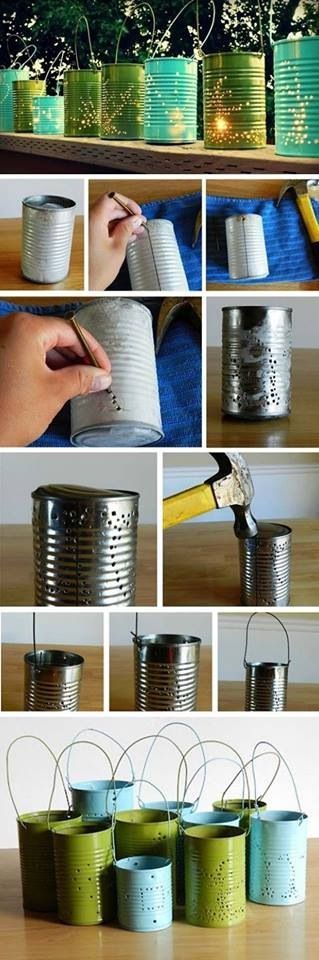 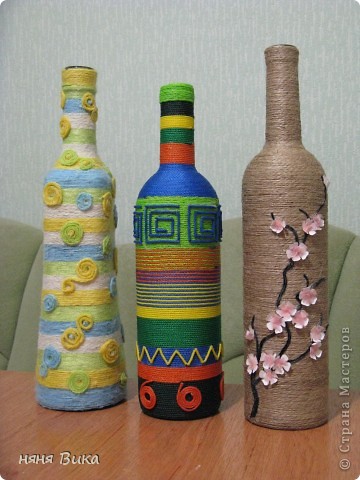 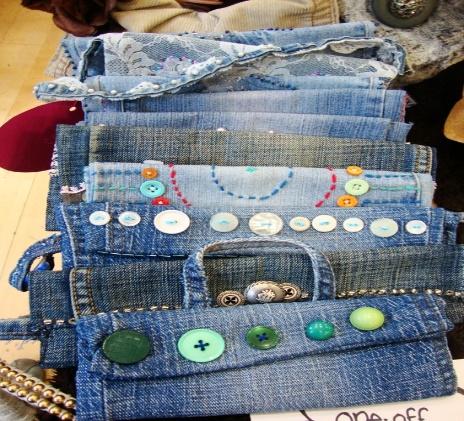 2.  POTOPISNO PREDAVANJE Peru - dežela mavričnih barv in prijaznih ljudiUčiteljica Jana Hauptman vam bo predstavila trinajstdnevno turistično potepanje po Peruju. Od Glavnega mesta Lime, do Cusca - "popka sveta" na višini ok 3200 m, do znamenitega Machu Picchuja, najvišje ležečega jezera na svetu - Tiitakaka, otokov Balesstas .... Vse to in še marsikaj drugega boste slišali in videli na sami predstavitviPredavanje bo potekalo v času do malice – do 10.30. 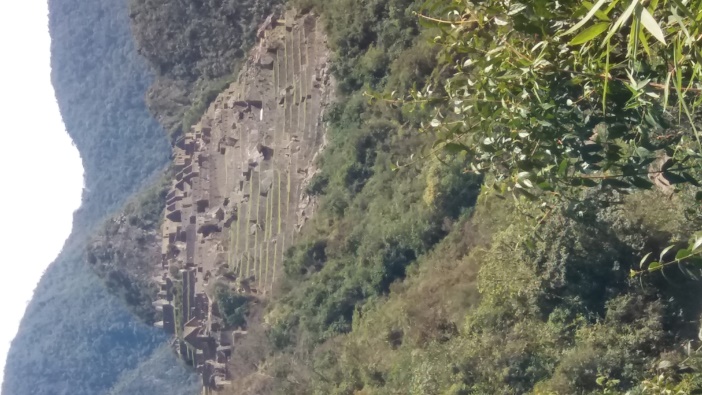 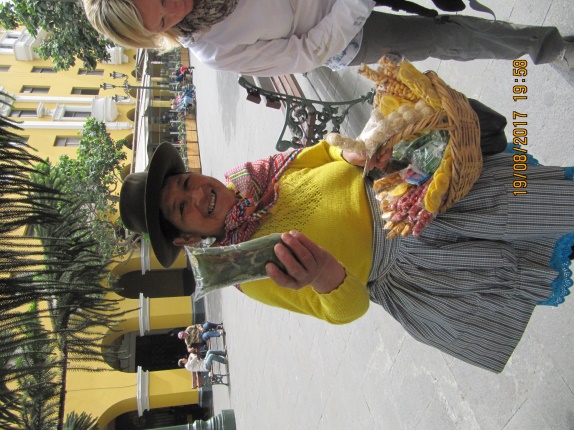 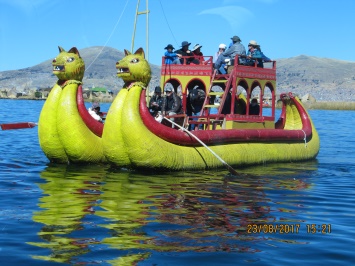 3. KUHARSKA USTVARJALNICAImaš rad sladko? Rad preizkušaš nove recepte? Pridi v kuharsko ustvarjalnico. Spoznal boš, kako je lahko kuhanje in pečenje zabavno.Spoznali in pripravili bomo nekaj sladic, ki jih boš z lahkoto pripravil tudi doma.S seboj prinesi predpasnik, za ostale sestavine bo poskrbljeno.Vabljeni učenci od 5. do 9. razreda.Mentorici: Mateja Kop, Mateja Firbas, Petra Cimerman 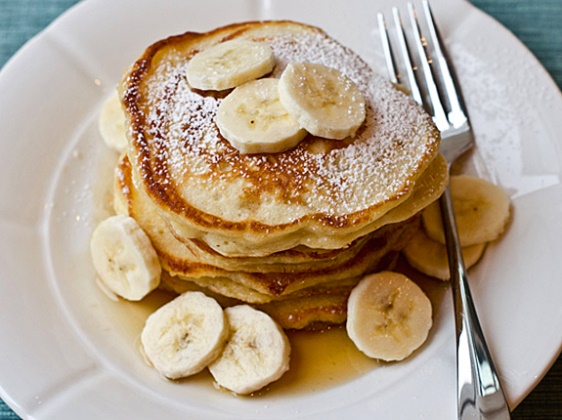 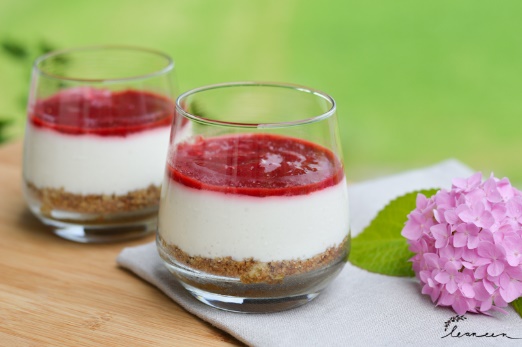 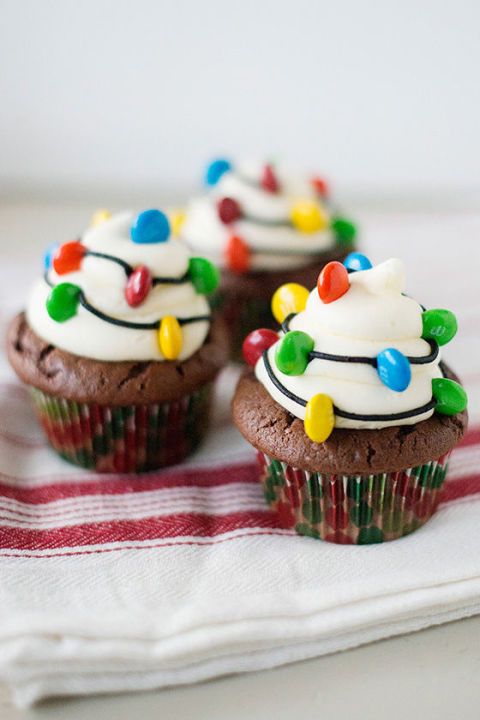 Prijava!____________________________________ _________________________________________(ime, priimek učenca, RAZRED)SE BOM UDELEŽILJESENSKIH DELAVNIC NA OŠ SVETA ANA. Udeležil se bom (izbereš eno dejavnost) : a. POTIPISNO PREDAVANJEB. SAM SVOJ MOJSTERC. KUHARSKA USTVARJALNICA Datum:                                                           Podpis  učenca:                             Podpis staršev: 